+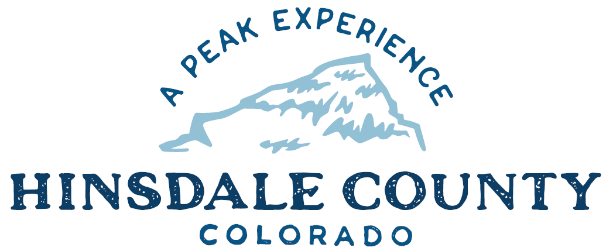 HINSDALE COUNTYBOARD OF COUNTY COMMISSIONERS WORKSHOP & MEETINGCoursey Annex, 311 North Henson St.Lake City, CO Tuesday, December 29, 2020AGENDAYou are invited to a Zoom meeting. When: Dec 29, 2020 09:00 AM Mountain Time (US and Canada) Register in advance for this meeting:https://us02web.zoom.us/meeting/register/tZEtce6ppjsvGNZhA9qXpVXkTW6y2jRcQ1y6 After registering, you will receive a confirmation email containing information about joining the meeting.If attending by phone, call 346 248 7799    Meeting ID: 844 2277 6996
    Passcode: 841521_________________________________________________________________________________  9 AM        WORKSHOPDiscuss Lake San Cristobal Master Plan Request for Qualifications (RFQ) – Commissioner Kristie BorchersDiscuss Audio Visual Experts Conference Room Proposal – Administrator Sandy HinesDiscuss Boat Dock Policy – Administrator Sandy HinesDiscuss Resolution to Amend Hinsdale County 2020 Budget – Finance Director Lynn McNittDiscuss Marketing Consultant Contract with Kate Hopson – Administrator Sandy HinesDiscuss Resolution to Adopt Grants Policy – Finance Director Lynn McNittDiscuss Community Banks of Colorado Account Signers – Treasurer Lori LawrenceDiscuss Resolution Adopting 2021 County AppointmentsDiscuss Amended Certification of Levies and Resolutions – Administrator Sandy HinesCLOSE COMMISSIONER WORKSHOP10 AM       	OPEN COMMISSIONER’S REGULAR MEETING	Pledge of Allegiance 	Modifications to the Agenda	Approval of the AgendaCITIZEN COMMENTS FROM THE FLOOR                  	REGULAR AGENDAConsider Lake San Cristobal Master Plan RFQConsider Audio Visual Experts Conference Room ProposalConsider Resolution to Amend Hinsdale County 2020 BudgetConsider Marketing Consultant Contract with Kate HopsonConsider Resolution to Adopt Grants Management PolicyConsider Resolution Adopting 2021 County AppointmentsConsider Amended Certification of Levies and Resolution	ANY UNSCHEDULED BUSINESS	Presentation of Bills to be PaidADJOURNTimes stated are approximate and the agenda may be modified as necessary at the discretion of the Board.  The next Commissioner’s meeting is a workshop and regular meeting scheduled for Wednesday, January 6, 2021 unless otherwise noted at the Coursey Annex, 311 N. Henson Street, Lake City, CO, or virtually by Zoom.  Commissioner's workshop will begin at 8:30 AM and the regular meeting at 10:00 AM.  Two or more Hinsdale County Commissioners may virtually attend the Town of Lake City Board of Trustees Zoom Meeting on Wednesday, January 6, at 6 p.m.